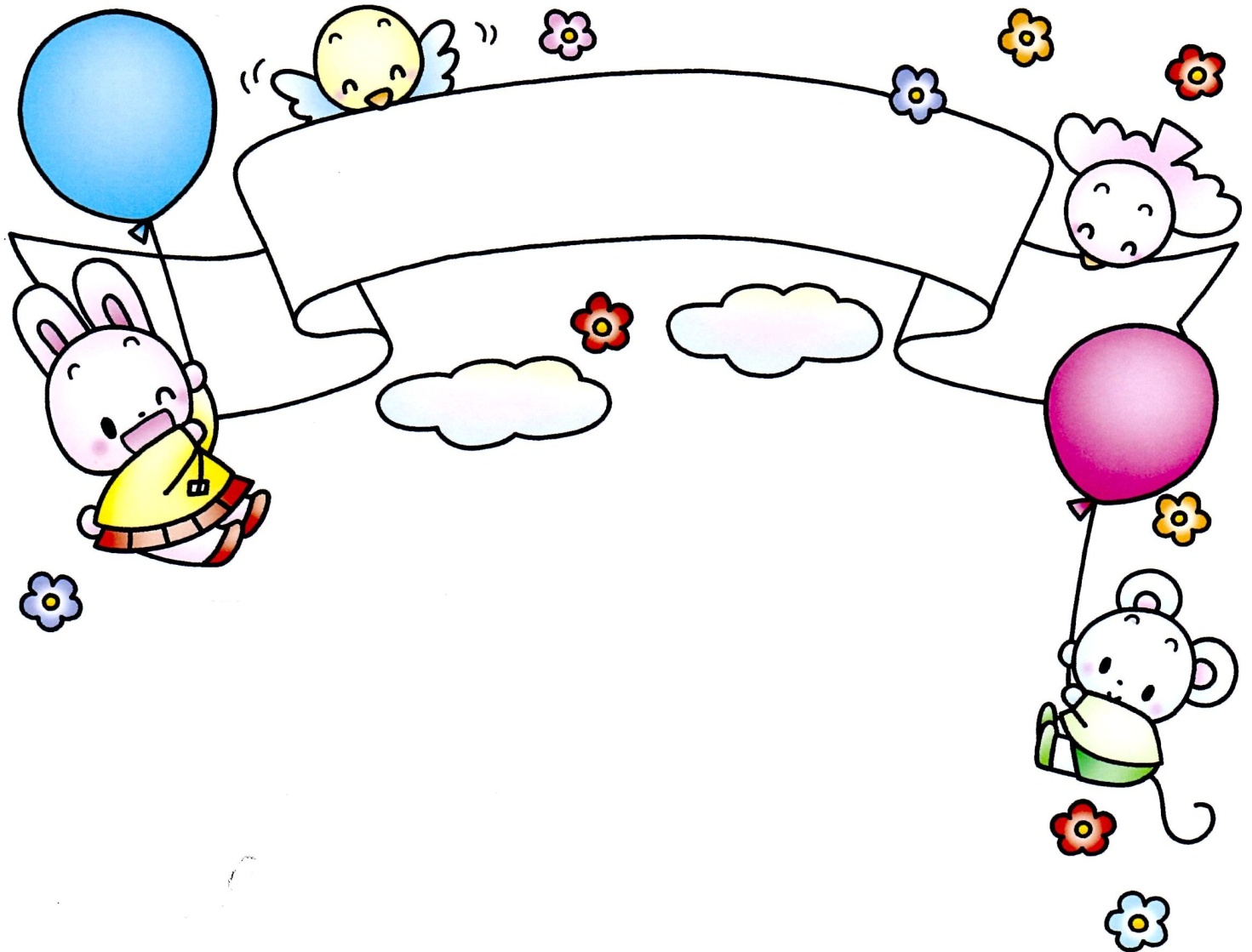 仕事や急病、家族の介護などのために、ご家庭での育児が困難になられたときに、一時的にお子さんをお預かり致します。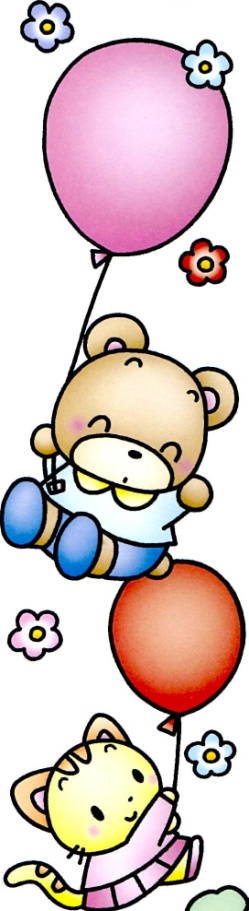 ☆申込方法所定の申込用紙に必要事項を記入し一週間前までに、こども園受付へ提出してください。申込後のキャンセルは、前日（祝祭日省く）１７時までにこども園へご連絡ください。但し、給食を申し込まれた方のキャンセルは前日（祝祭日省く）17時までです。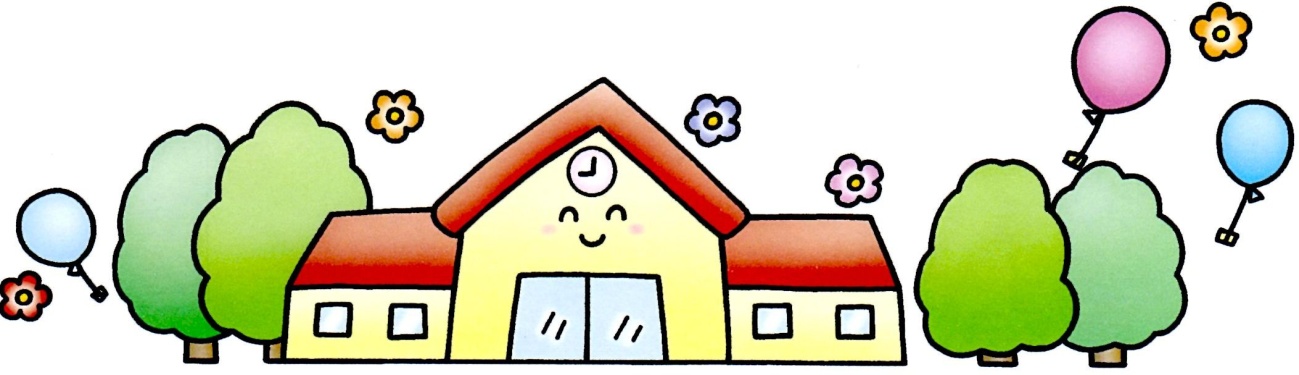 宜しくお願い致します。